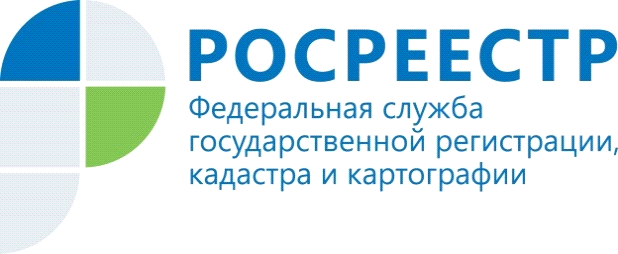 Личный кабинет правообладателяНа официальном портале Росреестра www.rosreestr.ru функционирует «Личный кабинет правообладателя», с помощью которого возможно подать документы на получение всех основных государственных услуг Росреестра в электронном виде.Кроме того, с помощью «Личного кабинета» можно подать заявления об исправлении технической ошибки в записях Единого государственного реестра недвижимости (ЕГРН), о невозможности государственной регистрации права без личного участия правообладателя, о внесении записей о наличии возражения в отношении зарегистрированного права на объект недвижимости и др.Для подачи документов на государственный кадастровый учет и государственную регистрацию прав, запросов на выдачу сведений из ЕГРН посредством «Личного кабинета» заявителю потребуется электронная подпись, которую можно получить в Филиале Кадастровой палаты (стоимость составляет 700 рублей).Личный кабинет правообладателя позволяет записаться на прием в офисы Филиала Кадастровой палаты, получать уведомления о своей собственности (об ограничении (обременении) прав на объект недвижимости, изменении его характеристик, факт наложения или снятия ареста на имущество и т.д.) Для этого в разделе «настройки» пользователь выбирает удобный  способ получения информации – электронная почта или СМИ сообщение.Стать пользователем личного кабинета не составит труда, правообладателю потребуется зарегистрироваться на Портале государственных услуг Российской Федерации www.gosuslugi.ru. Какие процедуры по регистрации можно осуществить с помощью личного кабинета правообладателя?- государственный кадастровый учет и (или) государственная регистрация прав;- государственная регистрация возникновения и перехода прав на объект недвижимого имущества;- государственная регистрация прекращения права;- государственная регистрация ограничения права, обременения объекта недвижимости; -государственная регистрация прекращения ограничения права, обременения объекта недвижимости;- государственная регистрацию сделки, соглашения об изменении, расторжении сделки;- погашение регистрационной записи об ипотеке.Пресс-службаУправления Росреестра по Красноярскому краю: тел.: (391) 2-524-367, (391)2-524-356е-mail: pressa@r24.rosreestr.ruсайт: https://www.rosreestr.ru Страница «ВКонтакте» http://vk.com/to24.rosreestr